Krajské sdružení hasičů Středočeského krajeve spolupráci s OSH Benešovpod záštitou hejtmanky Středočeského krajepaní Petry Peckovéa starosty města Vlašimpana Luďka Jeništypořádá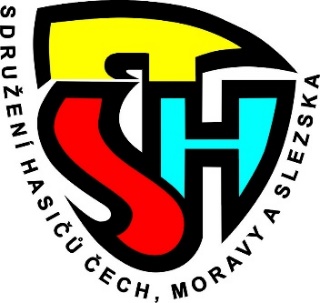 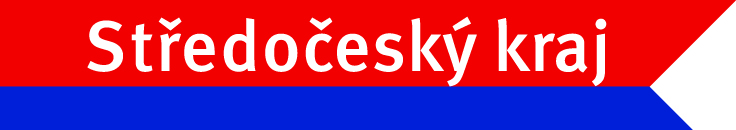 Krajské kolo v požárním sportu dorostuOrganizační zabezpečení soutěžeDatum: 13. června 2021Místo konání: Městský stadion Na Lukách ve VlašimiÚčast: 	vítězná družstva dorostenců, vítězná družstva dorostenek z okresních kol Středočeského kraje ve složení max. osmičlenné družstvo dorostu + 2 vedoucíPřihlášky:	Přihlášku bude možné stáhnout na webu KSH Středočeského kraje www.ksh-stck.cz . Je nutno ji odevzdat prostřednictvím svého OSH, které ji odešle na e-mailovou adresu vedoucí KORM, Jaroslavy Čečrdlové: jarkacecrdlova@centrum.cz v elektronické podobě, tedy elektronicky vyplněnou, bez podpisů a razítek, ve formátu .xls, xlsx. Originál přihlášky s podpisy a razítky odevzdá družstvo u prezence.Termín: do 6. června 2021.DŮLEŽITÉ: Podle aktuálně platných omezení souvisejících s epidemiologickou situací budou doplňovány další informace a rozesílány prostřednictvím OSH.ŠTÁB SOUTĚŽE – ŘÍDÍCÍ ČÁST: Náčelnice štábu: 	Jaroslava ČečrdlováZástupce náčelnice štábu: Eva VilímkováVelitel soutěže: Pavel SmutnýZástupce velitele soutěže a vedoucí technické čety: Miloslav JežekHlavní rozhodčí: Milan ŠafránekŠTÁB SOUTĚŽE – ORGANIZAČNE-TĚCHNICKÁ ČÁST:Vedoucí sčítací komise: Eva Vilímková Elektročasomíra: OSH Benešov, SDH Uhlířské JanoviceRadiospojení: OSH BenešovKomentátor: Jan HyblerHospodářský pracovník: Zdenka Šindelářová, Dana VilímkováZdravotní služba: Jaroslav HeřmanVstupní kontrola: z nominovaných rozhodčíchTECHNICKÁ USTANOVENÍ: Soutěž se uskuteční podle platné Směrnice pro činnost dorostu.Disciplína běh na 100 m s překážkami proběhne na 4 drahách současně. Těsně před pokusem si závodníci vydezinfikují ruce.V disciplíně štafeta 4x100m bude na prvním úseku pro dorostenky umístěna překážka s oknem a pro dorostence domeček.Disciplína požární útok proběhne s jednotnými PS15. Z důvodu použití stříkaček, které všichni známe, nebude trénink PÚ.S ohledem na coronavirová opatření nebudou umožněny hromadné tréninky před disciplínou, ale bude využito max. času na přípravu, kdy si družstvo (závodníci) budou moci vyzkoušet překážky. S uvolněním pravidel covidu možná změna.Ústroj soutěžících: Dle Stejnokrojového předpisu SH ČMS – I/6-2016: sportovní stejnokroj pro mladé hasiče a platné Směrnice pro celoroční činnost dorostu.ORGANIZAČNÍ POKYNY: Doprava: zajistí OSH ve spolupráci s příslušným SDHPrezence soutěžících. Bude probíhat dle harmonogramu soutěže. Při prezenci odevzdají vedoucí družstev následující doklady:originál přihláškyčlenské průkazy SH ČMS všech členů družstva s fotografií a občanské průkazy nebo pasy u členů starších 15 let (narození před 31. 3. 2006; v případě postupu všichni závodníci musí na MČR předložit pas nebo OP, tedy i ti mladší 15 let)charakteristiku družstvačestné prohlášení o negativním testování všech členů družstva. Ubytování: Nebude zajišťováno.Stravování: pořadatel zabezpečí pro družstva (8+2) obědové (dorky)/večeřové (dorci) balíčky. INFORMACE: Jaroslava Čečrdlová (vedoucí KORM), tel. 731 328 859jarkacecrdlova@centrum.czDana Vilímková (starostka OSH Benešov), tel. 724 236 655starosta@oshbenesov.czStartovní čísla byla vylosována na jednání VV KSH Středočeského kraje dne 11. 5. 2021.V případě neúčasti zástupce z některého okresu, budou startovní čísla posunuta.Organizační zabezpečení bylo schváleno VV KSH Středočeského kraje dne 11. 5. 2021.Jaroslava Čečrdlová			vedoucí KORMDana Vilímkovástarostka OSH BenešovOldřich Lacinastarosta KSH Středočeského krajeČASOVÝ HARMONOGRAM SOUTĚŽE:7.00 – 7.30		prezence družstev dorostenek7.30 – 7.45		porada vedoucích8.00 – 9.30		100 m př.10.15 – 11.00 	štafeta 4x100m10.30 – 11.30	testy, výdej obědových balíčků11.30 – 13.00	požární útok	13.30 			vyhlášení, odjezd družstev dorostenek14.00 – 15.00 	prezence družstev15.00 – 15.15 	porada vedoucích družstev15.15 – 15.55	štafeta 4x100 m16.00 – 17.30	běh na 100 m, testy17.30 – 19.00	požární útok, výdej večeře19.30			vyhlášeníOSHdorkydorciBENEŠOV5 2BEROUN18KLADNO712KOLÍN69KUTNÁ HORA27MĚLNÍK45MLADÁ BOLESLAV123NYMBURK310PRAHA-VÝCHOD1011PRAHA-ZÁPAD96PŘÍBRAM84RAKOVNÍK111